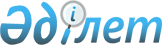 О внесении изменений и дополнений в решение районного маслихата от 24 декабря 2010 года № 233 "О районном бюджете на 2011-2013 годы"
					
			С истёкшим сроком
			
			
		
					Решение маслихата Уилского района Актюбинской области от 31 марта 2011 года № 258. Зарегистрировано Управлением юстиции Уилского района Актюбинской области 8 апреля 2011 года № 3-11-88. Утратило силу в связи с истечением срока применения - (письмо маслихата Уилского района Актюбинской области от 30 мая 2012 года № 51).
      Сноска. Утратило силу в связи с истечением срока применения - (письмо маслихата Уилского района Актюбинской области от 30.05.2012 № 51).
      В соответствии с пункта 1 статьи 6 Закона Республики Казахстан от 23 января 2001 года № 148 "О местном государственном управлении и самоуправлении в Республике Казахстан", пункта 2 статьи 9 и подпункта 4 пункта 2 статьи 106 Бюджетного кодекса Республики Казахстан от 4 декабря 2008 года № 95-IV районный маслихат РЕШАЕТ:
      1. Внести в решение районного маслихата от 24 декабря 2010 года № 233 "О районном бюджете на 2011-2013 годы", (зарегистрированное в государственном реестре нормативно-правовых актов за № 3-11-83, опубликованное в газете "Ойыл" от 1 и 8 февраля 2011 года за № 5,6) следующие изменения и дополнения:
      1) в пункте 1:
      в подпункте 1):
      доходы
      цифры "2 305 206 " заменить цифрами "2 361 144",
      в том числе по:
      поступлениям трансфертов
      цифры "2 130 546" заменить цифрами "2 186 484";
      в подпункте 2):
      затраты
      цифры "2 342 794,5" заменить цифрами "2 398 581,8";
      в подпункте 3):
      чистое бюджетное кредитование
      цифры "18 694" заменить цифрами "17 597,7",
      в том числе:
      бюджетные кредиты
      цифры "18 694" заменить цифрами "18 844,7",
      2) в пункте 6:
      в части абзаца 3:
      цифры "25 846" заменить цифрами "32 416";
      и дополнить абзацами следующего содержания:
      "11 172" тысяча тенге – на увеличение размера доплаты за квалификационную категорию, учетилям школ и воспитателям дошкольных организаций образования;
      на реализацию Программы занятости 2020 в общей сумме 7 846 тысяч тенге;
      3) в пункте 11:
      в части абзаца 1:
      цифры "67 283" заменить цифрами "97 283";
      в части абзаца 3:
      цифры "16 667" заменить цифрами "46 667";
      4) в пункте 13:
      дополнить абзацами следующего содержания:
      "на организацию работы по выдаче разовых – 350 тысяча тенге".
      5) приложения 1 к указанному решению изложить в новой редакции согласно приложения 1.
      2. Настоящее решение вводится в действие с 1 января 2011 года. Бюджет района на 2011 год
					© 2012. РГП на ПХВ «Институт законодательства и правовой информации Республики Казахстан» Министерства юстиции Республики Казахстан
				
Председатель сессии
Секретарь
районного маслихата
районного маслихата
К.Сагиданов
Б. БисекеновПриложение 1
к решению маслихата района
от 31 марта 2011 года № 258
Категория
Категория
Категория
Категория
Сумма
тыс.тенге
Класс
Класс
Класс
Сумма
тыс.тенге
Под-класс
Под-класс
Сумма
тыс.тенге
Наименование доходов
Сумма
тыс.тенге
I. Поступления
2 361 144
Доходы
165 350
1
Налоговые поступления
165 350
01
Подоходный налог
71 364
2
Индивидуальный подоходный налог
71 364
Индивидуальный подоходный налог с доходов, облагаемых у источника выплаты
71 364
03
Социальный налог
75 930
1
Социальный налог
75 930
04
Налоги на собственность
15 191
1
Hалоги на имущество
5 247
3
Земельный налог
1 322
4
Hалог на транспортные средства
7 622
5
Единый земельный налог
1 000
05
Внутренние налоги на товары, работы и услуги
1 768
2
Акцизы
123
3
Поступления за использование природных и других ресурсов
667
4
Сборы за ведение предпринимательской и профессиональной деятельности
978
08
Обязательные платежи, взимаемые за совершение юридически значимых действий и (или) выдачу документов уполномоченными на то государственными органами или должностными лицами
1 097
1
Государственная пошлина
1 097
2
Неналоговые поступления
9 205
01
Доходы от государственной собственности
6 023
5
Доходы от аренды имущества, находящегося в государственной собственности
6 023
04
Штрафы, пеня, санкции, взыскания, налагаемые государственными учреждениями, финансируемыми из государственного бюджета, а также содержащимися и финансируемыми из бюджета (сметы расходов) Национального Банка Республики Казахстан
2 677
1
Штрафы, пеня, санкции, взыскания, налагаемые государственными учреждениями, финансируемыми из государственного бюджета, а также содержащимися и финансируемыми из бюджета (сметы расходов) Национального Банка Республики Казахстан, за исключением поступлений
2 677
06
Прочие неналоговые поступления
505
1
Прочие неналоговые поступления
505
3
Поступления от продажи основного капитала
105
03
Продажа земли и нематериальных активов
105
1
Поступления от продажи земельных участков
105
4
Поступление трансфертов
2 186 484
02
Трансферты из вышестоящих органов государственного управления
2 186 484
2
Трансферты из областного бюджета
2 186 484
Целевые текущие трансферты
108 933
Целевые трансферты на развитие
470 674
Субвенции
1606877
Функ.группа
Функ.группа
Функ.группа
Функ.группа
Функ.группа
Сумма
тыс.тенге
Под-функция
Под-функция
Под-функция
Под-функция
Сумма
тыс.тенге
Адмпрог.
Адмпрог.
Адмпрог.
Сумма
тыс.тенге
Программа
Программа
Сумма
тыс.тенге
Наименование расходов
Сумма
тыс.тенге
1
2
3
4
5
6
II. Затраты
2398581,8
01
Государственные услуги общего характера
160840
1 
Представительные, исполнительные и другие органы, выполняющие общие функции государственного управления
135950
112
Аппарат маслихата района
14882
001
Услуги по обеспечению деятельности маслихата района (города областного значения)
14732
003
Капитальные расходы государственных органов
150
122
Аппарат акима района
53860
001
Услуги по обеспечению деятельности акима района (города областного значения)
49960
003
Капитальные расходы государственных органов
3900
123
Аппарат акима района в городе, города районного значения, поселка, аула (села), аульного (сельского) округа
67208
001
Функционирование аппарата акима района в городе, города районного значения, поселка, аула (села), аульного (сельского) округа
67208
2 
Финансовая деятельность
13159
452
Отдел финансов района (города областного значения)
13159
001
Услуги по реализации государственной политики в области исполнения бюджета района (города областного значения) и управления коммунальной собственностью района (города областного значения)
12602
003
Проведение оценки имущества в целях налогообложения
207
004
Организация работы по выдаче разовых талонов и обеспечение полноты сбора сумм от реализации разовых талонов
350
5 
Планирование и статистическая деятельность
11731
476
Отдел экономики, бюджетного планирования и предпринимательства района (города областного значения)
11731
001
Услуги по реализации государственной политики в области формирования, развития экономической политики, системы государственного планирования, управления района и предпринимательства (города областного значения)
11731
02
Оборона
9526
1 
Военные нужды
1626
122
Аппарат акима района
1626
005
Мероприятия в рамках исполнения всеобщей воинской обязанности
1626
2 
Организация работы по чрезвычайным ситуациям
7900
122
Аппарат акима района
7900
007
Мероприятия по профилактике и тушению степных пожаров районного (городского) масштаба, а также пожаров в населенных пунктах, в которых не созданы органы государственной противопожарной службы
7900
04
Образование
1469988,7
1 
Дошкольное воспитание и обучение
208838
471
Отдел образования, физической культуры и спорта района (города областного значения)
208838
003
Обеспечение деятельности организаций дошкольного воспитания и обучения
197666
025
Увеличение размера доплаты за квалификационную категорию учителям школ и воспитателям дошкольных организаций образования
11172
2 
Начальное, основное среднее и общее среднее образование
1171074
471
Отдел образования, физической культуры и спорта района (города областного значения)
1171074
004
Общеобразовательное обучение
1134784,7
005
Дополнительное образование для детей и юношества
36289
9 
Прочие услуги в области образования
90077
466
Отдел архитектуры, градостроительства и строительства района (города областного значения)
76313
037
Строительство и реконструкция объектов образования
76313
471
Отдел образования, физической культуры и спорта района (города областного значения)
13764
009
Приобретение и доставка учебников, учебно-методических комплексов для государственных учреждений образования района (города районного значения)
7554
010
Проведение школьных олимпиад, внешкольных мероприятий и конкурсов областного масштаба
679
020
Ежемесячные выплаты денежных средств опекунам (попечителям) на содержание ребенка сироты (детей-сирот), и ребенка (детей), оставшегося без попечения родителей
3931
023
Обеспечение оборудованием, программным обеспечением детей-инвалидов, обучающихся на дому
1600
06
Социальная помощь и социальное обеспечение
119611
2
Социальная помощь
108910
451
Отдел занятости и социальных программ района (города областного значения)
108910
002
Программа занятости
15507
004
Оказание социальной помощи специалистам здравоохранения, образования, социального обеспечения, культуры, проживающим в сельской местности, по приобретению топлива
8036
005
Государственная адресная социальная помощь
3000
006
Жилищная помощь
200
007
Социальная помощь отдельным категориям нуждающихся граждан по решениям местных представительных органов
29257
014
Оказание социальной помощи нуждающимся гражданам на дому
3242
016
Материальное обеспечение детей-инвалидов, воспитывающихся и обучающихся на дому
41278
017
Обеспечение нуждающихся инвалидов обязательными гигиеническими средствами и предоставление услуг специалистами жестового языка, индивидуальными помощниками в соответствии с индивидуальной программой реабилитации инвалида
1974
023
Обеспечение деятельности центров занятости
6416
9
Прочие услуги в области социальной помощи и социального обеспечения
10701
451
Отдел занятости и социальных программ района (города областного значения)
10701
001
Услуги по реализации государственной политики на местном уровне в области обеспечения занятости и реализации социальных программ для населения
10141
011
Оплата услуг по зачислению, выплате и доставке пособий и других социальных выплат
560
07
Жилищно-коммунальное хозяйство
170536
1
Жилищное хозяйство
98676
458
Отдел жилищно-коммунального хозяйства, пассажирского транспорта и автомобильных дорог района (города областного значения)
1393
003
Организация сохранения государственного жилищного фонда
893
005
Снос аварийного и ветхого жилья
500
466
Отдел архитектуры, градостроительства и строительства района (города областного значения)
97283
003
Строительство жилья государственного коммунального жилищного фонда
50616
004
Развитие и обустройство инженерно-коммуникационной инфраструктуры
46667
2
Коммунальное хозяйство
48048
123
Аппарат акима района в городе, города районного значения, поселка, аула (села), аульного (сельского) округа
4644
014
Организация водоснабжения населенных пунктов
4644
466
Отдел архитектуры, градостроительства и строительства района (города областного значения)
43404
005
Развитие коммунального хозяйства
43404
3
Благоустройство населенных пунктов
23812
123
Аппарат акима района в городе, города районного значения, поселка, аула (села), аульного (сельского) округа
10375
008
Освещение улиц населенных пунктов
1560
009
Обеспечение санитарии населенных пунктов
757
010
Содержание мест захоронений и погребение безродных
167
011
Благоустройство и озеленение населенных пунктов
7891
458
Отдел жилищно-коммунального хозяйства, пассажирского транспорта и автомобильных дорог района (города областного значения)
13437
018
Благоустройство и озеленение населенных пунктов
13437
08
Культура, спорт, туризм и информационное пространство
118889
1
Деятельность в области культуры
77631
455
Отдел культуры и развития языков района (города областного значения)
77631
003
Поддержка культурно-досуговой работы
77631
2
Спорт
1068
471
Отдел образования, физической культуры и спорта района (города областного значения)
1068
014
Проведение спортивных соревнований на районном (города областного значения) уровне
312
015
Подготовка и участие членов сборных команд района (города областного значения) по различным видам спорта на областных спортивных соревнованиях
756
3
Информационное пространство
31393
455
Отдел культуры и развития языков района (города областного значения)
28822
006
Функционирование районных (городских) библиотек
28633
007
Развитие государственного языка и других языков народа Казахстана
189
456
Отдел внутренней политики района (города областного значения)
2571
002
Проведение государственной информационной политики через средства массовой информации
1871
005
Услуги по проведению государственной информационной политики через телерадиовещание
700
9
Прочие услуги по организации культуры, спорта, туризма и информационного пространства
8797
455
Отдел культуры и развития языков района (города областного значения)
4365
001
Услуги по реализации государственной политики на местном уровне в области развития языков и культуры
4365
456
Отдел внутренней политики района (города областного значения)
4432
001
Услуги по реализации государственной политики на местном уровне в области информации, укрепления государственности и формирования социального оптимизма граждан
4084
003
Реализация региональных программ в сфере молодежной политики
348
10
Сельское, водное, лесное, рыбное хозяйство, особоохраняемые природные территории, охрана окружающей среды и животного мира, земельные отношения
307559,7
1
Сельское хозяйство
14440,7
474
Отдел сельского хозяйства и ветеринарии района (города областного значения)
8801
001
Услуги по реализации государственной политики на местном уровне в сфере сельского хозяйства и ветеринарии
8801
466
Отдел архитектуры, градостроительства и строительства района (города областного значения)
2438
010
Развитие объектов сельского хозяйства
2438
476
Отдел экономики, бюджетного планирования и предпринимательства района (города областного значения)
3201,7
Реализация мер социальной поддержки специалистов социальной сферы сельских населенных пунктов за счет целевого трансферта из республиканского бюджета
3201,7
2
Водное хозяйство
253674
466
Отдел архитектуры, градостроительства и строительства района (города областного значения)
253674
012
Развитие системы водоснабжения
253674
6
Земельные отношения
7029
463
Отдел земельных отношений района (города областного значения)
7029
001
Услуги по реализации государственной политики в области регулирования земельных отношений на территории района (города областного значения)
5518
006
Землеустройство, проводимое при установлении границ городов районного значения, районов в городе, поселков аулов (сел), аульных (сельских) округов
1511
9
Прочие услуги в области сельского, водного, лесного, рыбного хозяйства, охраны окружающей среды и земельных отношений
32416
474
Отдел сельского хозяйства и ветеринарии района (города областного значения)
32416
013
Проведение противоэпизоотических мероприятий
32416
11
Промышленность, архитектурная, градостроительная и строительная деятельность
7219
2
Архитектурная, градостроительная и строительная деятельность
7219
466
Отдел архитектуры, градостроительства и строительства района (города областного значения)
7219
001
Обеспечение деятельности отдела архитектуры и градостроительства
6245
003
Услуги по реализации государственной политики в области строительства, улучшения архитектурного облика городов, районов и населенных пунктов области и обеспечению рационального и эффективного градостроительного освоения территории района (города областно
974
12
Транспорт и коммуникации
4000
1
Автомобильный транспорт
4000
458
Отдел жилищно-коммунального хозяйства, пассажирского транспорта и автомобильных дорог района (города областного значения)
4000
023
Обеспечение функционирования автомобильных дорог
4000
13
Прочие
28993
3
Поддержка предпринимательской деятельности и защита конкуренции
667
476
Отдел экономики, бюджетного планирования и предпринимательства района (города областного значения)
667
005
Поддержка предпринимательской деятельности
667
9
Прочие
28326
451
Отдел занятости и социальных программ района (города областного значения)
3120
022
Поддержка частного предпринимательства в рамках программы "Дорожная карта бизнеса - 2020"
3120
452
Отдел финансов района (города областного значения)
3493
012
Резерв местного исполнительного органа района (города областного значения)
3493
458
Отдел жилищно-коммунального хозяйства, пассажирского транспорта и автомобильных дорог района (города областного значения)
5599
001
Услуги по реализации государственной политики на местном уровне в области жилищно-коммунального хозяйства, пассажирского транспорта и автомобильных дорог
5599
471
Отдел образования, физической культуры и спорта района (города областного значения)
16114
001
Услуги по обеспечению деятельности отдела образования, физической культуры и спорта
16114
15
Трансферты
1419,4
Трансферты
1419,4
452
Отдел финансов района (города областного значения)
1419,4
006
Возврат неиспользованных (недоиспользованных) целевых трансфертов
1419,4
III. Чистое бюджетное кредитование
17597,7
Бюджетные кредиты
18844,7
Погашение бюджетные кредитов
18844,7
5
Погашение бюджетные кредитов
1247
1
Погашение бюджетные кредитов
1247
1
Погашение бюджетные кредитов,выданных государственного бюджета
1247
IV. Сальдо по операциям с финансовыми активами
0
V.Дефицит бюджета
-55035,5
VI.Финансирование дефицита бюджета
55035,5
7
Поступление займа
18694
1
Погашение бюджетные кредитов
18694
1
Погашение бюджетные кредитов,выданных государственного бюджета
18694
16
Погашение займа
1247
1
Погашение займа
1247
452
Отдел финансов района (города областного значения)
1247
08
Погашение долга местного исполнительного органа перед вышестоящим бюджетом
1247
08
Использования остатки бюджетных средств
37588,5
1
Остатки бюджетных средств
37588,5
1
Свободные остатки бюджетных средств
37588,5